commandwindowclearclcclose all[t,Q]=ode45('ofeoilfun',[0 1200],[0 0 0]);table = table(t,Q)subplot(3,1,1)plot(t,Q(:,1),'green-o')xlabel('Time (min)')ylabel('Volume (litre)')legend('Tank')grid ongrid minorsubplot(3,1,2)plot(t,Q(:,2),'blue-*')xlabel('Time (min)')ylabel('Volume (litre)')legend('Tank')grid ongrid minorsubplot(3,1,3)plot(t,Q(:,3),'red-+')xlabel('Time (min)*')ylabel('Volume (litre)')legend('Tank')grid ongrid minorfunction f = ofeoilfun(t,Q)f(1)= (-(15/500)*Q(1))+((5/1000)*Q(2))+1f(2)=((15/500)*Q(1))-((18/1000)*Q(2))+((3/400)*Q(3));f(3)=(((13/1000)*Q(2))-((13/400)*Q(3)));f=f';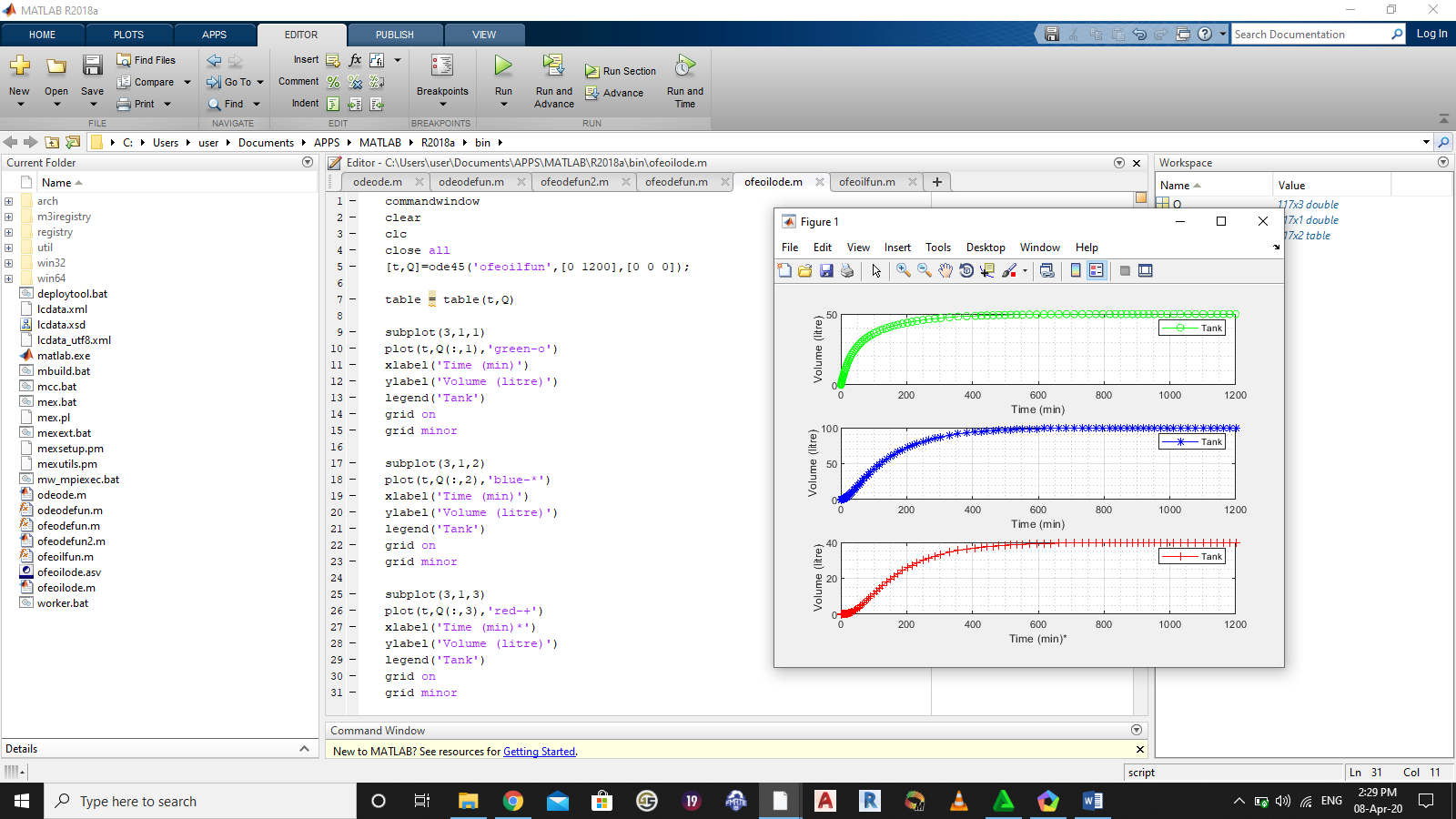 table =  117×2 table        t                           Q                       __________    ______________________________________             0             0             0             0    5.0238e-05    5.0238e-05    3.7857e-11    8.2414e-18    0.00010048    0.00010048    1.5143e-10    6.5931e-17    0.00015071    0.00015071    3.4072e-10    2.2252e-16    0.00020095    0.00020095    6.0572e-10    5.2745e-16    0.00045214    0.00045214    3.0664e-09     6.008e-15    0.00070333    0.00070332      7.42e-09    2.2614e-14    0.00095452     0.0009545    1.3666e-08    5.6527e-14     0.0012057     0.0012057    2.1805e-08    1.1393e-13     0.0024616     0.0024616    9.0892e-08    9.6955e-13     0.0037176     0.0037174     2.073e-07    3.3394e-12     0.0049735     0.0049732    3.7101e-07    7.9959e-12     0.0062295     0.0062289    5.8204e-07    1.5711e-11      0.012509      0.012507    2.3467e-06     1.272e-10      0.018789      0.018784    5.2938e-06    4.3098e-10      0.025069      0.025059    9.4228e-06    1.0235e-09      0.031348      0.031334    1.4733e-05    2.0012e-09      0.062747      0.062688    5.8998e-05    1.6038e-08      0.094146      0.094013    0.00013275    5.4136e-08       0.12554       0.12531    0.00023595    1.2829e-07       0.15694       0.15657    0.00036854    2.5048e-07       0.31394       0.31246     0.0014709    1.9985e-06       0.47093       0.46762     0.0033017    6.7247e-06       0.62792       0.62205     0.0058552    1.5891e-05       0.78491       0.77576     0.0091262    3.0941e-05        1.5225        1.4883      0.033936    0.00022264        2.2601        2.1854      0.073913    0.00071735        2.9977        2.8675       0.12852     0.0016489        3.7352        3.5348       0.19725     0.0031434        4.6599        4.3512       0.30258     0.0059928        5.5846        5.1458       0.42836      0.010128        6.5093        5.9193       0.57366      0.015746         7.434        6.6723        0.7376      0.023031        8.8487        7.7862        1.0226      0.037777        10.263        8.8559        1.3463      0.057336        11.678        9.8835         1.706       0.08216        13.093        10.871        2.0992       0.11264        15.095        12.204        2.7082        0.1661        17.097        13.465        3.3731       0.23225          19.1         14.66        4.0879       0.31162        21.102        15.792        4.8473       0.40458        23.818        17.235          5.94       0.55283        26.535         18.58        7.0945       0.72656        29.251        19.835         8.301       0.92548        31.968        21.008        9.5507        1.1491        35.571        22.449        11.261        1.4828        39.174        23.772        13.018        1.8562        42.777        24.989        14.808        2.2667        46.381        26.113        16.619        2.7114        51.138        27.469        19.026        3.3463        55.896        28.699        21.434        4.0282        60.654        29.817         23.83        4.7497        65.412         30.84        26.201        5.5044        71.808        32.086        29.331        6.5609        78.205        33.204        32.383        7.6511        84.602        34.213        35.348        8.7617        90.998         35.13        38.216        9.8826        100.04          36.3        42.088        11.467        109.08         37.34        45.753        13.031        118.11        38.269        49.216        14.559        127.15        39.111        52.476        16.039        138.59        40.075        56.311        17.832        150.03        40.937         59.85        19.524        161.47        41.708        63.116        21.114        172.91        42.406        66.121        22.599        187.45        43.209        69.588        24.333        201.99         43.92        72.705        25.908        216.54        44.549        75.509        27.337        231.08        45.112        78.025        28.626        249.21        45.736        80.799        30.053        267.35        46.278        83.225        31.304        285.48        46.748        85.347          32.4        303.61        47.158        87.201         33.36        329.93        47.672        89.471        34.551        356.26        48.091        91.344        35.525        382.58        48.422        92.899        36.308        408.91        48.697        94.173        36.958        426.78        48.865        94.889        37.349        444.66        49.009        95.521        37.686        462.53         49.13        96.086        37.965         480.4        49.236        96.579        38.212        498.28        49.334            97        38.443        516.15        49.419        97.372        38.641        534.02         49.49        97.703        38.806         551.9        49.552        97.992        38.951        573.51        49.622        98.284        39.116        595.12        49.679        98.536        39.252        616.73        49.724        98.761        39.354        638.34        49.763         98.95        39.443        661.99        49.809        99.102        39.559        685.64        49.843        99.239        39.641        709.29         49.86        99.383        39.669        732.94        49.876        99.497        39.702        753.94        49.907         99.54        39.788        774.93        49.926        99.593        39.838        795.93        49.925         99.68        39.821        816.93        49.927        99.748        39.817         834.2        49.944        99.759        39.867        851.47        49.955        99.778        39.897        868.74        49.956        99.815        39.895        886.01        49.958        99.845        39.896        902.68        49.966        99.855         39.92        919.35        49.972        99.868        39.935        936.01        49.974        99.887        39.938        952.68        49.976        99.903        39.941        972.37        49.981        99.911        39.957        992.05        49.985        99.921        39.966        1011.7        49.985        99.936        39.965        1031.4        49.986        99.948        39.965        1054.7        49.993        99.945        39.986        1078.1        49.996        99.949        39.995        1101.4        49.991         99.97        39.978        1124.7        49.989        99.983        39.969        1143.6        49.995        99.974        39.989        1162.4        49.998        99.972        39.998        1181.2        49.995        99.984        39.987          1200        49.993        99.992         39.98